PRZEDSZKOLE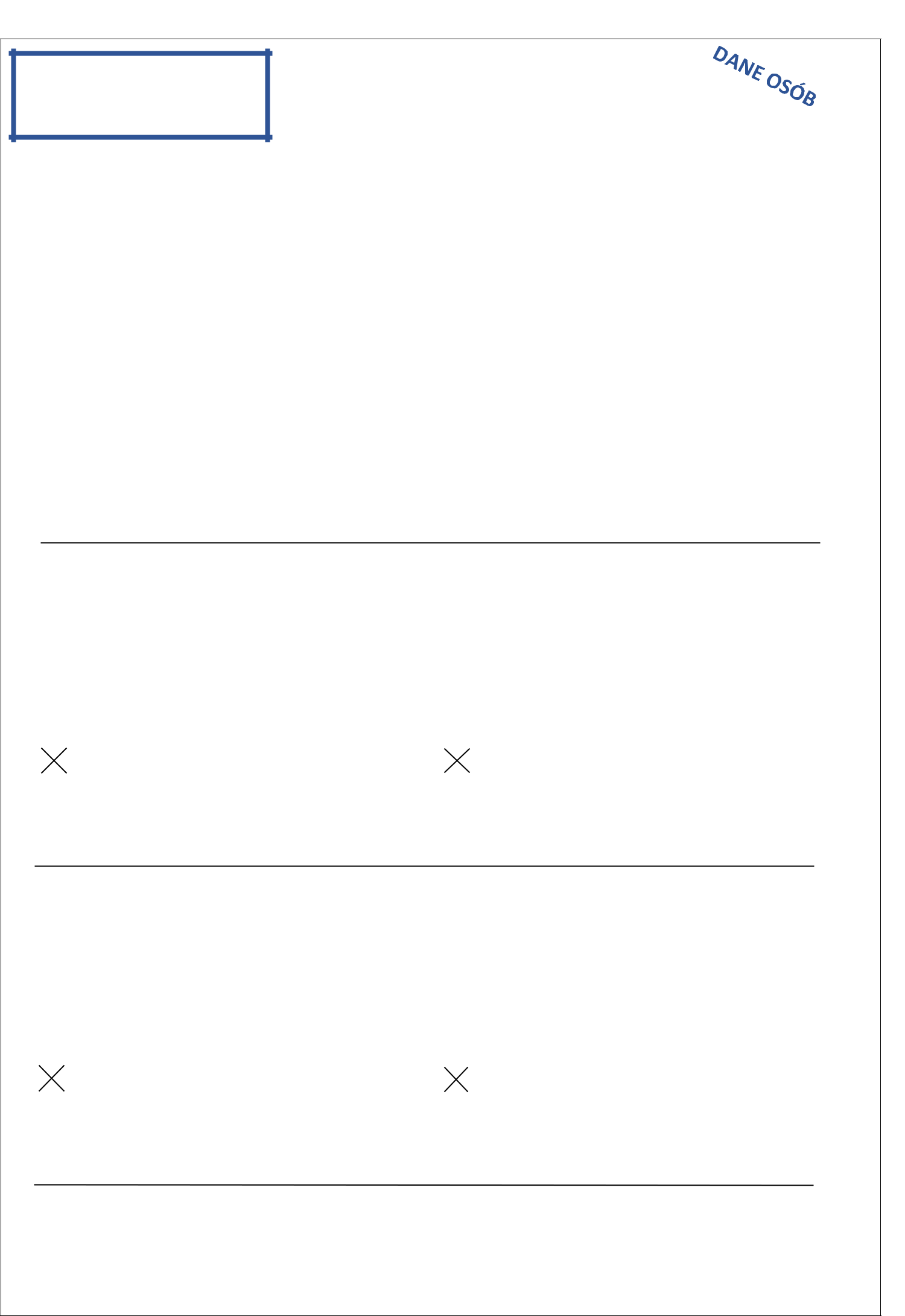 ZGODNE Z RODOWarszawa, …………………….. 20….. r.UPOWAŻNIENIE DO ODBIORU DZIECKA Z PRZEDSZKOLA NR 435 W WARSZAWIENiniejszym jako rodzice (rodzic) /opiekunowie (opiekun) uprawnieni do składania oświadczeń dotyczących naszego (mojego) dziecka, upoważniam/-y wymienione poniżej osoby do odbioru dziecka, tj..................................................................................................................................................(imię i nazwisko dziecka)z Przedszkola nr 435 w Warszawie.Informacje na temat osób upoważnianych.Należy wybrać przez zaznaczenie znakiem X stosowny zakres upoważnienia:PRZEDSZKOLEZGODNE Z RODOJednocześnie oświadczamy (oświadczam), że upoważnione osoby zapewnią dziecku pełne bezpieczeństwo oraz że wraz z chwilą odbioru z Przedszkola biorą na siebie odpowiedzialność za dziecko. Upoważnienie jest ważne przez okres roku szkolnego 2020/2021 lub do wcześniejszego odwołania.Potwierdzamy (potwierdzam), że powyższe dane osobowe zostały podane dobrowolnie oraz że wymienione osoby wyraziły zgodę na przetwarzanie podanych w formularzu danych osobowych, w celu związanym z realizacją procedury bezpiecznego odbioru dziecka z Przedszkola. Potwierdzam, że osoby upoważnione zostały zapoznane z podanymi poniżej zasadami przetwarzania ich danych.W przypadku, gdy oboje rodziców (opiekunów) posiadają pełnię władzy rodzicielskiej, prosimy o złożenie podpisów przez oboje rodziców. W szczególnych przypadkach, gdy nie jest to możliwe, prosimy o kontakt z Przedszkolem.Administratorem danych osobowych osób upoważnionych do odbioru dzieci jest Przedszkole 435 w Warszawie, ul. Pełczyńskiego 24, 01-471 Warszawa. Dane te są przetwarzane na podstawie art. 6 ust. 1 lit. a) i c) ogólnego rozporządzenia o ochronie danych*, tj. zgód poszczególnych osób oraz wymogów wynikających z przepisów prawa**. Jednocześnie informujemy, że osoby, których dane dotyczą, mają prawo dostępu do treści podanych danych osobowych, ich poprawiania za pośrednictwem Przedszkola oraz ograniczenia przetwarzania w sytuacjach określonych w art. 18 ogólnego rozporządzenia o ochronie danych*. Dane będą przechowywane przez okres niezbędny do zapewnienia prawidłowej realizacji odbioru dzieci z jednostki oraz do wynikających z przepisów prawa celów archiwizacji***. Podanie danych osób odbierających jest dobrowolne, ale ich niepodanie będzie skutkowało brakiem możliwości odebrania dziecka z Przedszkola przez inną osobę niż rodzic/opiekun. Osoby upoważnione do odbioru dziecka mają prawo wniesienia skargi dotyczącej przetwarzania danych osobowych do Prezesa Urzędu Ochrony Danych Osobowych.Kontakt do inspektora ochrony danych osobowych: iod.bemowo@edukompetencje.plRozporządzenie Parlamentu Europejskiego i Rady (UE) 2016/679 z dnia 27 kwietnia 2016 r. w sprawie ochrony osób fizycznych w związku z przetwarzaniem danych oraz uchylenia dyrektywy 95/46/WE (ogólne rozporządzenie o ochronie danych) (Dz. Urz. UE L119/1)m.in. Ustawa z dnia 14 grudnia 2016 r Prawo oświatowe (Dz.U. 2020 poz. 910 ze zm.), zapisy w statucie jednostki, wewnętrznych procedurach dotyczących odbioru dzieciUstawa z dnia 14 lipca 1983 r. o narodowym zasobie archiwalnym i archiwach (Dz.U. 2020 poz. 164)1)2)1).......................................................................2)........................................................................(imię i nazwisko osoby upoważnionej do odbioru dziecka)(imię i nazwisko osoby upoważnionej do odbioru dziecka)(imię i nazwisko osoby upoważnionej do odbioru dziecka)(imię i nazwisko osoby upoważnionej do odbioru dziecka)(imię i nazwisko osoby upoważnionej do odbioru dziecka)(imię i nazwisko osoby upoważnionej do odbioru dziecka)(imię i nazwisko osoby upoważnionej do odbioru dziecka)(imię i nazwisko osoby upoważnionej do odbioru dziecka)(imię i nazwisko osoby upoważnionej do odbioru dziecka)(imię i nazwisko osoby upoważnionej do odbioru dziecka).....................................................................................................................................................................................................................................................................................................................................................................................................................................................................(rodzaj i numer dokumentu ze zdjęciem, który będzie okazywany(rodzaj i numer dokumentu ze zdjęciem, który będzie okazywany(rodzaj i numer dokumentu ze zdjęciem, który będzie okazywany(rodzaj i numer dokumentu ze zdjęciem, który będzie okazywany(rodzaj i numer dokumentu ze zdjęciem, który będzie okazywany(rodzaj i numer dokumentu ze zdjęciem, który będzie okazywany(rodzaj i numer dokumentu ze zdjęciem, który będzie okazywany(rodzaj i numer dokumentu ze zdjęciem, który będzie okazywany(rodzaj i numer dokumentu ze zdjęciem, który będzie okazywany(rodzaj i numer dokumentu ze zdjęciem, który będzie okazywanyprzy odbiorze dziecka)przy odbiorze dziecka)przy odbiorze dziecka)przy odbiorze dziecka)przy odbiorze dziecka)przy odbiorze dziecka)przy odbiorze dziecka)przy odbiorze dziecka)przy odbiorze dziecka)przy odbiorze dziecka).....................................................................................................................................................................................................................................................................................................................................................................................................................................................................(telefon kontaktowy)(telefon kontaktowy)(telefon kontaktowy)(telefon kontaktowy)(telefon kontaktowy)(telefon kontaktowy)(telefon kontaktowy)(telefon kontaktowy)(telefon kontaktowy)(telefon kontaktowy)odbieranie dzieckaodbieranie dzieckaodbieranie dzieckaodbieranie dzieckaodbieranie dzieckaodbieranie dzieckaodbieranie dzieckaodbieranie dzieckaodbieranie informacji wychowawczychodbieranie informacji wychowawczychodbieranie informacji wychowawczychodbieranie informacji wychowawczychodbieranie korespondencjiodbieranie korespondencjiodbieranie korespondencjiodbieranie korespondencjiodbieranie korespondencjiodbieranie korespondencjiodbieranie korespondencjiodbieranie korespondencjiodbieranie korespondencjiodbieranie korespondencjiodbieranie korespondencjiodbieranie korespondencjiodbieranie korespondencjiodbieranie korespondencjiodbieranie korespondencjiodbieranie korespondencjiodbieranie korespondencjiodbieranie korespondencji3)4)3)......................................................................4).......................................................................(imię i nazwisko osoby upoważnionej do odbioru dziecka)(imię i nazwisko osoby upoważnionej do odbioru dziecka)(imię i nazwisko osoby upoważnionej do odbioru dziecka)(imię i nazwisko osoby upoważnionej do odbioru dziecka)(imię i nazwisko osoby upoważnionej do odbioru dziecka)(imię i nazwisko osoby upoważnionej do odbioru dziecka)(imię i nazwisko osoby upoważnionej do odbioru dziecka)(imię i nazwisko osoby upoważnionej do odbioru dziecka)(imię i nazwisko osoby upoważnionej do odbioru dziecka)(imię i nazwisko osoby upoważnionej do odbioru dziecka)...............................................................................................................................................................................................................................................................................................................................................................................................................................................................(rodzaj i numer dokumentu ze zdjęciem, który będzie okazywany(rodzaj i numer dokumentu ze zdjęciem, który będzie okazywany(rodzaj i numer dokumentu ze zdjęciem, który będzie okazywany(rodzaj i numer dokumentu ze zdjęciem, który będzie okazywany(rodzaj i numer dokumentu ze zdjęciem, który będzie okazywany(rodzaj i numer dokumentu ze zdjęciem, który będzie okazywany(rodzaj i numer dokumentu ze zdjęciem, który będzie okazywany(rodzaj i numer dokumentu ze zdjęciem, który będzie okazywany(rodzaj i numer dokumentu ze zdjęciem, który będzie okazywany(rodzaj i numer dokumentu ze zdjęciem, który będzie okazywanyprzy odbiorze dziecka)przy odbiorze dziecka)przy odbiorze dziecka)przy odbiorze dziecka)przy odbiorze dziecka)przy odbiorze dziecka)przy odbiorze dziecka)przy odbiorze dziecka)przy odbiorze dziecka)przy odbiorze dziecka)...............................................................................................................................................................................................................................................................................................................................................................................................................................................................(telefon kontaktowy)(telefon kontaktowy)(telefon kontaktowy)(telefon kontaktowy)(telefon kontaktowy)(telefon kontaktowy)(telefon kontaktowy)(telefon kontaktowy)(telefon kontaktowy)(telefon kontaktowy)odbieranie dzieckaodbieranie dzieckaodbieranie dzieckaodbieranie dzieckaodbieranie dzieckaodbieranie informacji wychowawczychodbieranie informacji wychowawczychodbieranie korespondencjiodbieranie korespondencjiodbieranie korespondencjiodbieranie korespondencjiodbieranie korespondencjiodbieranie korespondencjiodbieranie korespondencjiodbieranie korespondencjiodbieranie korespondencjiodbieranie korespondencjiodbieranie korespondencjiodbieranie korespondencjiodbieranie korespondencjiodbieranie korespondencjiSymbol:UOWSystem ochrony danychStrona 1 z 2Wersja:VIII-IX/2020Przedszkola nr 435 w WarszawieStrona 1 z 2Wersja:VIII-IX/2020Przedszkola nr 435 w Warszawie…………………………………………………….…………………………………………………….…………………………………………………….......................................................................................................................................................(czytelny podpis matki lub opiekuna prawnego)(czytelny podpis matki lub opiekuna prawnego)(czytelny podpis matki lub opiekuna prawnego)(czytelny podpis ojca lub opiekuna prawnego)(czytelny podpis ojca lub opiekuna prawnego)(czytelny podpis ojca lub opiekuna prawnego)